INSTRUÇÃO NORMATIVA Nº 05, DE 02 DE ABRIL DE 2019.Altera a Instrução Normativa n. º 09, de 12 de dezembro de 2017.O Reitor da Fundação Universidade Federal do Vale do São Francisco - UNIVASF, no uso das suas atribuições conferidas pelo Decreto de 28 de março de 2016, publicado no Diário Oficial da União n°. 59, de 29 de março de 2016,RESOLVE:Art. 1º O preâmbulo da Instrução Normativa nº 09/2017 passa a vigorar com a seguinte redação:“O Reitor da Fundação Universidade Federal do Vale do São Francisco - Univasf, no uso das suas atribuições conferidas pelo Decreto de 28 de março de 2016, publicado no Diário Oficial da União n°. 59, de 29 de março de 2016, e considerando a Lei n.º 8.112, de 11 de dezembro de 1990, o Decreto n.º 1.590/1995, e o Decreto n.º 1.867/1996 e a instrução normativa nº 2, de 12 de setembro de 2018(*) publicado em: 21/09/2018 | edição: 183 | seção: 1 | Página: 124, que dispõem sobre a jornada de trabalho dos servidores da Administração Pública Federal direta, das autarquias e das fundações públicas federais; Considerando a portaria nº 121, de 27 de março de 2019 do Ministério da Economia. (NR)”Art. 2º O art. 11. da Instrução Normativa nº 09/2017 passa a vigorar com a seguinte redação:“Art. 11. Em casos de licença para tratamento de saúde, caberá ao servidor requerer a sua chefia imediata o afastamento seguindo a Instrução Normativa específica da Univasf que estabelece critérios e procedimentos para a concessão da referida licença, a qual será homologada pelo Subsistema Integrado de Atenção à Saúde do Servidor – SIASS e registrada no sistema. O órgão de gestão de pessoas é quem lançará a ocorrência no ponto eletrônico nesses casos.”Art. 3º O art. 14 da Instrução Normativa n.º 09/2017 passa a vigorar com a seguinte redação:“Art. 14. As solicitações que reputem crédito ou débito na carga horária a ser cumprida pelo servidor, deverão ser lançadas pelo mesmo até a homologação da chefia imediata a qual deverá verificar mensalmente o calendário disponibilizado no SIGRH quanto ao período de homologação do ponto eletrônico. (NR)”Art. 4º Revogar o parágrafo 2º do artigo 18 da Instrução Normativa n.º 09/2017, de 12 de dezembro de 2017.Art. 5º O art. 28. da Instrução Normativa n.º 09/2017 passa a vigorar com a seguinte redação:“Art. 28. Ficam dispensados do controle de frequência os ocupantes dos Cargos de Direção hierarquicamente iguais ou superiores a CD-3”Art. 6º Esta Instrução Normativa entra em vigor na data de sua publicação, revogando-se as disposições em contrário.Petrolina/PE, 02 de abril de 2019.JULIANELI TOLENTINO DE LIMAReitorMINISTÉRIO DA EDUCAÇÃO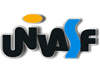 UNIVERSIDADE FEDERAL DO VALE DO SÃO FRANCISCO SISTEMA INTEGRADO DE PATRIMÔNIO, ADMINISTRAÇÃO E CONTRATOSFOLHA DE ASSINATURASEmitido em 02/04/2019PORTARIA Nº 05/2019 - GR (11.01.02)(Nº do Documento: 697)(Nº do Protocolo: NÃO PROTOCOLADO)(Assinado digitalmente em 02/04/2019 17:40 )JULIANELI TOLENTINO DE LIMAREITOR 1528832Para verificar a autenticidade deste documento entre em https://sig.univasf.edu.br/documentos/ informando seu número: 697, ano: 2019, tipo: PORTARIA, data de emissão: 02/04/2019 e o código de verificação: 06375356cd